КУЛЬТУРОЛОГІЧНІ, СОЦІАЛЬНІ ТА ОРГАНІЗАЦІЙНІ АСПЕКТИ ВПРОВАДЖЕННЯ ДЕМОКРАТИЧНИХ ПРИНЦИПІВ В УКРАЇНСЬКИХ ТА ЗАРУБІЖНИХ ЗАКЛАДАХ ОСВІТИОтрошко Тетяна Феліксівна,старша викладачка кафедри педагогіки,психології та освітнього менеджментуКЗ «Харківська гуманітарно-педагогічна академія»Харківської обласної радиКрикунова Єлизавета Ігорівна,студентка Харківського коледжаКЗ «Харківська гуманітарно-педагогічна академія»Харківської обласної радиАнотація. У тезах зібрані основні аспекти сучасного підходу та визначені шляхи впровадження демократичних принципів соціально-культурологічної освіти в українських та зарубіжних навчальних закладах. Автор висвітлює основи сучасної демократичної освіти та методи практичного застосування в соціалізованому житті учнями.Ключові слова: рух ГАШ в Україні; школа; вільний обмін думками; демократизація; громадська позиція; відкритість; партнерство; шкільне самоврядування; громадянсько-орієнтована особистість; соціальна взаємодія; урок, творча діяльність; інтерактивні форми; волонтерство; прозорість; чесність; повага; рівність.Сьогодні українські та зарубіжні заклади освіти є не тільки частиною демократичного суспільства – школа має важливе значення для майбутнього, визначаючи якою буде демократія. Головною метою демократичної освіти є виховання громадянина сучасного суспільства та його підготовка до життя та діяльності у демократичному суспільстві.Модель, яка стала основою руху ГАШ (громадсько-активна школа) в Україні, визначає громадсько-активну школу як будь-яку школу, де:-увага приділяється роботі з місцевою громадою, працівниками школи та мешканцями;-школа сприяє вільному обміну думками, займається оцінкою місцевих потреб та бере участь у прийнятті рішень на місцевому рівні, а також забезпечує зворотній зв’язок, що стосується цих дій, з боку громади.Серед напрямів діяльності громадсько-активної школи виділяються три основні: демократизація школи, волонтерство та партнерство школи і місцевої громади:Демократизація школи:-включення принципів і процесу демократії у навчально-виховний процес;-освіта для і через досвід;-розвиток активної громадянської позиції;-відкритість і співпраця, наголос на розвиток, спілкування і обмін ідеями.Партнерство школи і місцевої громади:-спрямовує ресурси школи на розвиток громади, громадянської самоорганізації і самоуправління;-розвиває у школі та громаді традиції і практику громадянської активності;-вже сьогодні створює на місцевому рівні реальні структури громадянського суспільства і гарантує їхній стабільний розвиток.Волонтерство:-добровільний вибір, який відображає особистісні погляди і позиції;-активна участь громадян у житті суспільства;-сприяє покращенню життя і особистісному розвитку;-сприяє більш збалансованому економічному і соціальному розвитку.Демократизація. Компонент «Демократизація школи» спрямований на формування демократичної культури як основи розвитку громадянського суспільства через реалізацію демократичних принципів у всіх аспектах шкільного життя та сприяння розвиткові шкільного самоврядування.Сьогодні сучасна школа повинна дати учням не тільки певні знання, уміння та навички, але й виховати соціально адаптовану та громадсько-орієнтовану особистість, яка після закінчення школи успішно займе своє місце в житті. Саме в школі учням необхідно дати знання, що надалі дозволять їм орієнтуватися в безлічі співтовариств і робити правильний вибір. Практично всі країни зі стійкими демократичними традиціями в тій або іншій формі використовують освітні установи для цілей демократичної освіти та навчання. У школі закладаються трудові навички, дитина вчиться соціальній взаємодії, тут у неї виробляються життєві цінності, формується уявлення про свою роль як особистості та громадянина.Необхідно звернути увагу на стиль викладання в загальноосвітньому закладі. Традиційний для багатьох шкіл авторитарний стиль - серйозна проблема в демократизації навчального закладу. Він розвиває покірність авторитетові дорослих (надалі поширюється на авторитет будь-якого керівника), найчастіше супроводжується ворожістю до осіб, які дотримуються цього стилю. Ворожість, що придушується, надалі трансформується в різні комплекси: невпевненість у собі, низький суспільний статус і т.д. Отже, демократичне навчання, ставлячи своєю задачею виховання в учнів громадської активності та відповідальності, а не бездумної слухняності, повинне виключити авторитаризм як педагогічну умову. Будь-яка активна творча діяльність дитини на уроці повинна заохочуватися й аналізуватися з позиції поваги до його особистості та розуміння того, що учень має право на помилку.Порівняємо дві парадигми керування школою:Реалізуючи компонент «Демократизація школи», загальноосвітній заклад формує культурно-освітній простір школи, елементами якого є:-зміст і форми правової освіти, що відповідають віковому розвиткові та рівням освіти включають не тільки традиційні підходи, а й різні інтерактивні форми роботи з дітьми;-уклад школи, особливе внутрішкільне середовище, традиції та норми взаємодії і взаємин всіх учасників освітнього процесу;-зміст позакласної та позашкільної роботи, побудований на принципах самоврядування дітей та дорослих;-відкритість освітньої системи школи зовнішньому соціумові та пряма взаємодія педагогів і учнів школи з ним.Даний компонент реалізується через: навчальну діяльність, виховний процес, систему управління школою.Волонтерство. Добровільність, добровільний вибір, як відображення особистої позиції, - це основний принцип волонтерства. Відмінною рисою волонтера є те, що, виконуючи ту чи іншу роботу, волонтер усвідомлено йде на повну відсутність грошової винагороди. Волонтерство – це можливість людині відчути себе громадянином, зробивши реальний внесок у розвиток свого співтовариства.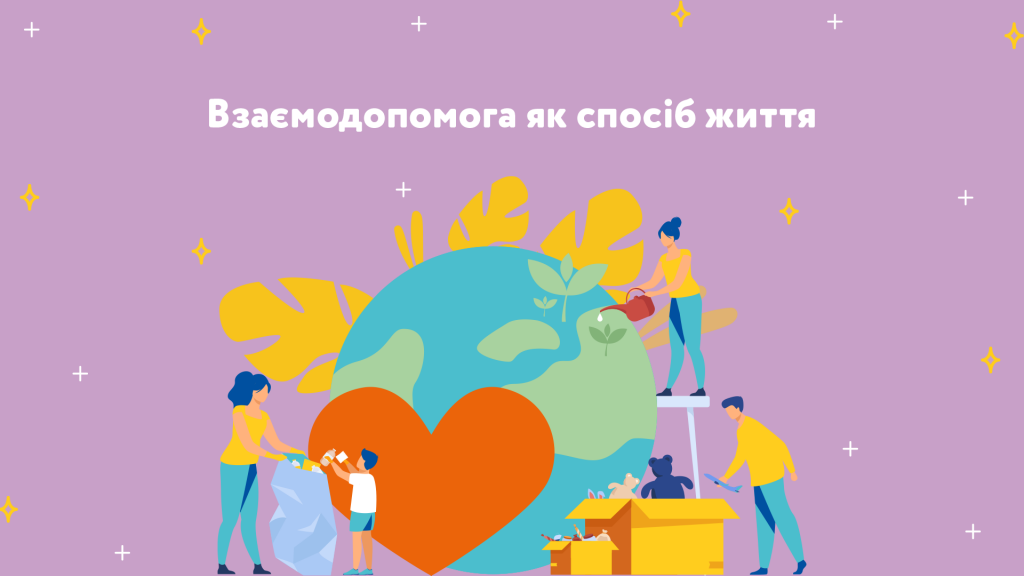 Хто може бути волонтером? Частіше за все відповідь на це запитання може бути такою: волонтерами можуть бути члени суспільства незалежно від віку й статі, які є відповідальними і можуть присвятити свій вільний час волонтерській праці. Кожний може стати волонтером в будь-якій сфері громадського життя, де відчувається необхідність.Що можуть робити волонтери? Здійснювати громадську підтримку, що позитивно впливає на імідж школи, підкреслюючи її значимість, вирішувати частину фінансових проблем, збільшувати коло спілкування, надавати нові професійні та консультаційні послуги. Волонтер це не тільки помічник або соціальний працівник, він може бути вчителем, фахівцем.Партнерство. Соціальні, політичні й економічні зміни, що відбуваються протягом останнього десятиліття, потребують розвитку нових форм відносин для використання потенціалу демократичного і капіталістичного суспільств на користь людей. Зміни сталися так швидко і справили настільки грандіозний вплив на старі норми, що безліч позитивних елементів було знищено разом з тим, що мало зникнути.Партнерство – це встановлення та розвиток взаємовигідних відносин між школою, вчителями, учнями, членами громади і спонсорами для спільного вирішення загальних проблем.Партнерству на базі школи властиві такі характеристики: взаємовигода, прозорість, волонтерство, двостороннє спілкування, чесність, повага, рівність.Партнерство на базі школи – це можливість поліпшити імідж школи, можливість залучити додаткові людські та матеріальні ресурси для підтримки школи, для задоволення потреб і інтересів громади. Партнерство припускає розробку і впровадження механізмів спільної діяльності й ініціювання різних форм взаємодії з бізнесом, органами місцевого самоврядування, некомерційними організаціями, громадськістю.Отже, необхідно володіти сучасними технологіями роботи з громадськістю, засобами масової інформації, володіти механізмами залучення позабюджетних коштів, уміти спланувати й оцінити діяльність школи, змінити традиційні форми і методи роботи з учнями і батьками на інтерактивні. Усіма цими методиками володіє громадсько-активна школа. Список використаних джерел:Всеукраїнський фонд крок за кроком. URL: http://www.ussf.kiev.ua/sccd_model_social_active_school/ (дата звернення 25.08.22)Дусавицький O.K. Розвивальне навчання теорія і практика // Педагогічні інновації ідеї, реалії, перспективи. Збірник наукових праць / Ред. кол. Л.І. Даниленко (гол. ред.) та ін. – Київ, Логос, 2000. – С. 6-123. Огієнко O.I. Пріоритет особистісно-орієнтованих технологій навчання у парадигмі сучасної освіти. Педагогічні науки. 3б. наук, праць. – Суми, 1999. – С. 2-34.Пінчук В. Інноваційні процеси – підґрунтя проектування нових освітніх технологій. Освіта і управління. – 1998. – № 3. – Т. 2. – С. 88-97.Адміністративна Демократичнауправління політичне лідерствовертикальна взаємодіякругова взаємодіяфіксовані ролігнучкі ролі персональна відповідальністьрозділена відповідальністьавтократична взаємодіяспівробітництвовисловлення оцінкиспільне оцінюваннястатусавторитетконтрольдовірасилапосилення інших